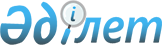 О внесении изменений в постановление от 25 мая 2015 года № 78 "Об утверждении государственного образовательного заказа на дошкольное воспитание и обучение, размера подушевого финансирования и родительской платы по Иргизского району на 2015 год"
					
			Утративший силу
			
			
		
					Постановление акимата Иргизского района Актюбинской области от 26 октября 2015 года № 164. Зарегистрировано Департаментом юстиции Актюбинской области 30 ноября 2015 года № 4613. Утратило силу постановлением акимата Иргизского района Актюбинской области от 13 января 2016 года № 12      Сноска. Утратило силу постановлением акимата Иргизского района Актюбинской области от 13.01.2016 № 12 (вводится в действие со дня подписания).

      В соответствии со статьей 31 Закона Республики Казахстана от 23 января 2001 года "О местном государственном управлении и самоуправлении в Республике Казахстан", подпунктом 8-1) пункта 4 статьи 6 Закона Республики Казахстан от 27 июля 2007 года "Об образовании", акимат Иргизского района ПОСТАНОВЛЯЕТ:

      1. Внести в постановление акимата района от 25 мая 2015 года № 78 "Об утверждении государственного образовательного заказа на дошкольное воспитание и обучение, размер подушевого финансирования и родительской платы по Иргизскому району на 2015 год" (зарегистрированное в реестре государственной регистрации нормативных правовых актов за № 4372, опубликованное 30 июня 2015 года в районной газете "Ырғыз") следующие изменения:

      приложение к указанному постановлению изложить в новой редакции согласно приложению к настоящему постановлению.

      2. Контроль за исполнением настоящего постановления возложить на заместителя акима района А. Шахина.

      3. Настоящее постановление вводится в действие по истечении десяти календарных дней после дня его первого официального опубликования.

 Государственный образовательный заказ на дошкольное воспитание и обучение, размер подушевого финансирования в месяц и родительской платы по Иргизскому району      продолжение таблицы:

      продолжение таблицы:

      Примечание: Размер родительской платы на одного воспитанника в день не более 400 тенге.


					© 2012. РГП на ПХВ «Институт законодательства и правовой информации Республики Казахстан» Министерства юстиции Республики Казахстан
				
      Аким района 

М. ДУАНБЕКОВ
Приложение к постановлению акимата Иргизского района от 26 октября 2015 года № 164Приложение к постановлению акимата Иргизского района от 25 мая 2015 года № 78№

Административно-территориальное расположение организаций дошкольного воспитания и обучения (район,село)

Количество воспитанников организаций дошкольного воспитания и обучения

Количество воспитанников организаций дошкольного воспитания и обучения

Количество воспитанников организаций дошкольного воспитания и обучения

Количество воспитанников организаций дошкольного воспитания и обучения

Количество воспитанников организаций дошкольного воспитания и обучения

№

Административно-территориальное расположение организаций дошкольного воспитания и обучения (район,село)

Детский сад

Мини-центры с полным днем пребывания при школе

Мини-центры с неполным днем пребывания при школе

Мини-центры с полным днем пребывания самостоятельный

Мини-центры с неполным днем пребывания самостоятельный

1

Иргизский район

649

370

№

Административно-территориальное расположение организаций дошкольного воспитания и обучения (район, село)

Размер подушевого финансирования в дошкольных организациях в месяц (тенге)

Размер подушевого финансирования в дошкольных организациях в месяц (тенге)

Размер подушевого финансирования в дошкольных организациях в месяц (тенге)

Размер подушевого финансирования в дошкольных организациях в месяц (тенге)

Размер подушевого финансирования в дошкольных организациях в месяц (тенге)

Размер подушевого финансирования в дошкольных организациях в месяц (тенге)

Размер подушевого финансирования в дошкольных организациях в месяц (тенге)

Размер подушевого финансирования в дошкольных организациях в месяц (тенге)

Размер подушевого финансирования в дошкольных организациях в месяц (тенге)

Размер подушевого финансирования в дошкольных организациях в месяц (тенге)

№

Административно-территориальное расположение организаций дошкольного воспитания и обучения (район, село)

Детский сад

Детский сад

Мини-центры с полным днем пребывания при школе

Мини-центры с полным днем пребывания при школе

Мини-центры с неполным днем пребывания при школе

Мини-центры с неполным днем пребывания при школе

Мини-центры с полным днем пребывания самостоятельный

Мини-центры с полным днем пребывания самостоятельный

Мини-центры с неполным днем пребывания самостоятельный

Мини-центры с неполным днем пребывания самостоятельный

№

Административно-территориальное расположение организаций дошкольного воспитания и обучения (район, село)

Город

Село

Город

Село

Город

Село

Город

Село

Город

Село

1

Иргизский район

26118

7455

№

Административно-территориальное расположение организаций дошкольного воспитания и обучения (район, село)

Размер родительской платы в дошкольных организациях образования в месяц (тенге)

Размер родительской платы в дошкольных организациях образования в месяц (тенге)

Размер родительской платы в дошкольных организациях образования в месяц (тенге)

Размер родительской платы в дошкольных организациях образования в месяц (тенге)

Размер родительской платы в дошкольных организациях образования в месяц (тенге)

№

Административно-территориальное расположение организаций дошкольного воспитания и обучения (район, село)

Детский сад

Мини-центры с полным днем пребывания при школе

Мини-центры с неполным днем пребывания при школе

Мини-центры с полным днем пребывания самостоятельный

Мини-центры с неполным днем пребывания самостоятельный

1

Иргизский район

400

